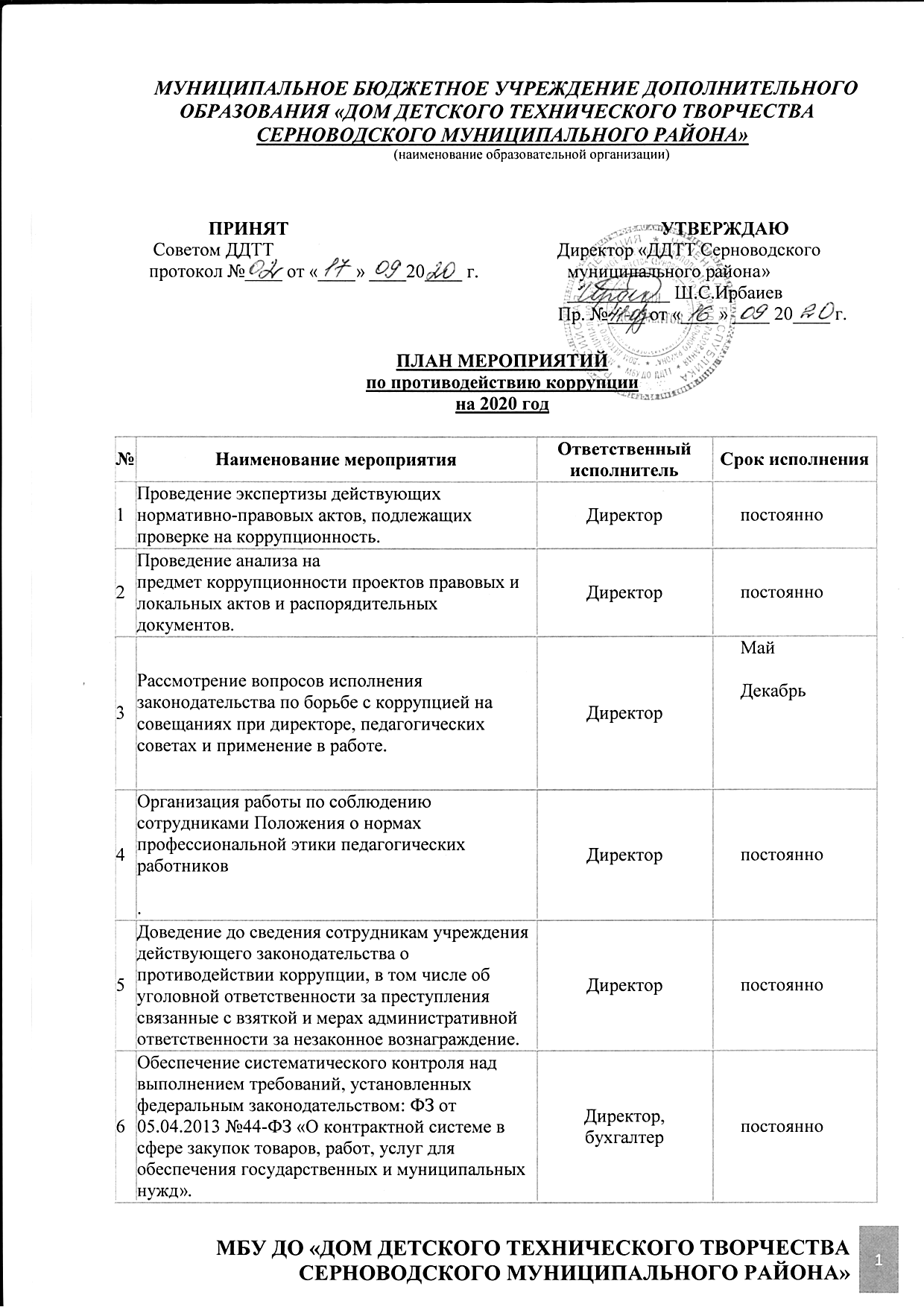 7Обеспечение систематического контроля над выполнением условий муниципальных контрактов, заключенных учреждением.Директор,   бухгалтерпостоянно8Осуществление контроля над целевым использование бюджетных средств в соответствии с муниципальными контрактами, заключенными учреждением, муниципальным заданием.Директор,   бухгалтерпостоянно9Организация систематического контроля над исполнением договоров на поставку товаров и выполнение работ.Директор,   бухгалтерВ течение года по мере необходимости10Осуществление контроля целевого использования приобретенного и полученного оборудования.Директор,   бухгалтерпостоянно11Размещение на официальном сайте публичного доклада и отчета по финансово-хозяйственной деятельности.Директор,    бухгалтерв течение года12Привлечение представителей общественных организаций и объединений к проведению мероприятий в учреждении, в качестве экспертов и членов жюри.Директор,       зам.дир.  по УВРпостоянно13Создание единой системы оценки качества образования с использованием процедур:Организация и проведение промежуточной и итоговой аттестаций учащихся;участие в независимой экспертизе оценки качества образования;участие в мониторинговых исследованиях в сфере образования;статистические наблюдения;самообследование деятельности учреждения;создание базы данных инноваций, проектов дополнительных общеразвивающих программ, инновационного опыта педагогов;информирование общественности о качестве образования в учреждении через официальный сайт, публичный доклад директора учреждения.Директор,       зам.дир.  по УВРПостоянно14Информирование участников образовательного процесса об их правах на получение дополнительного образования.Директорв течение учебного года15Обеспечение соблюдения порядка осуществления административных процедур по приему и рассмотрению обращений граждан. Рассмотрение в установленные сроки обращений граждан.Директорпостоянно16Осуществление экспертизы, жалоб и обращений граждан, поступающих через системы общего пользования (почтовый, электронный адреса, телефон) на действия (бездействия) сотрудников учреждения с точки зрения наличия сведений о фактах коррупции и организации их проверки.Директор,       зам.дир. по УВРпостоянно17Организация проверок деятельности сотрудников учреждения на основании обращений граждан о фактах коррупционных проявлений.ДиректорПо мере необходимости18Обеспечение соблюдения сотрудниками учреждения правил, ограничений и запретов в связи с использованием должностных обязанностей, а также ответственности за их нарушение.Директорпостоянно19Информирование сотрудников учреждения об изменениях в действующем законодательстве в сфере муниципальной службы, в сфере образования.Директор,      зам.дир. по УВРпостоянно20Организация работы по формированию нетерпимого отношения к проявлениям коррупции с юношеского возраста. Мероприятия в объединениях учреждения на темы: «Наши права – наши обязанности», «Право на образование»; «Что я знаю о своих правах?», «Подросток и закон»;Родительские собрания в объединениях «Правовая ответственность несовершеннолетних», «Конфликтные ситуации и выход из них», «Час правовых знаний для родителей».Директор,       зам.дир.  по УВР, педагоги д/о,    По планам работы педагогов д/о21Организация и проведение в день Международного дня борьбы с коррупцией различных мероприятий:Оформление стенда в учреждении;Проведение мероприятий в объединениях учреждения «Защита законных интересов несовершеннолетних от угроз, связанных с коррупцией»Обсуждение проблемы коррупции среди работников учреждения.Директор,  методисты,    педагоги д/о,  Ноябрь 2018 г.22 Предоставление справки о доходах, об имуществе и обязательствах имущественного характераДиректорежегодно23Анализ выполнения плана мероприятий противодействия коррупции в учреждении.ДиректорДекабрь 2018 г.24Разработка и утверждение плана противодействия коррупции на 2017 год.ДиректорДекабрь 2018 г.